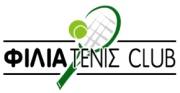 ΠΡΟΚΗΡΥΞΗ1o ΦΙΛΑΝΘΡΩΠΙΚΟ ΤΟΥΡΝΟΥΑ OPEN ΦΙΛΙΑ ΤΕΝΙΣ CLUBΔΙΠΛΟΥ ΑΝΔΡΩΝ/ΓΥΝΑΙΚΩΝ ΕΤΟΥΣ  2013 ΑΠΟ 24/05 ΕΩΣ 02/06Το ΦΙΛΙΑ ΤΕΝΙΣ CLUB προκηρύσσει το 1ο ΦΙΛΑΝΘΡΩΠΙΚΟΥ ΧΑΡΑΚΤΗΡΑ OPEN ΤΟΥΡΝΟΥΑ ΤΕΝΙΣ ΔΙΠΛΟΥ για το έτος 2013, το οποίο θα διεξαχθεί στα γήπεδα του σωματείου  στην Αλικαρνασσό και στο Ε.Α.Κ.Η. από 24/05 έως  02/06. Τα έσοδα θα διατεθούν για την υποστήριξη του κέντρου ειδικών παιδιών "Ζωοδόχος Πηγή".ΔΗΛΩΣΕΙΣ ΣΥΜΜΕΤΟΧΗΣ :Οι αθλητές και οι αθλήτριες μπορούν να δηλώνουν  τη συμμετοχή τους μέσω sms στον  προπονητή Μανόλη Πρινιανάκη (6974968489) και στον έφορο αγώνων Γιώργο Γεωργόπουλο (6947998598) καθώς και μέσω email στη διεύθυνση info@filiatennisclub.gr μέχρι 20/05/2013 ημέρα Δευτέρα και ώρα 20:00.ΑΠΟΣΥΡΣΕΙΣ ΣΥΜΜΕΤΟΧΗΣ:Οι αποσύρσεις συμμετοχής μπορεί να γίνονται έως 21/05/2013 ημέρα Τρίτη και ώρα 20:00.ΚΛΗΡΩΣΗ ΤΩΝ ΑΓΩΝΩΝ :Η κλήρωση των αγώνων θα γίνει στην Αλικαρνασσό την Τρίτη 21 Μαϊου και ώρα 21:00. Από την Τετάρτη οι συμμετέχοντες και οι συμμετέχουσες θα μπορούν να ενημερωθούν για τις ώρες διεξαγωγής των αγώνων από το site (www.filiatennisclub.gr) κι από τους πίνακες ανακοινώσεων στα γήπεδα τένις.ΕΦΟΡΟΣ ΑΓΩΝΩΝ:Έφορος αγώνων ορίζεται το μέλος του Διοικητικού Συμβουλίου Γεωργόπουλος Γεώργιος (6947998598) και αναπληρωματικός το μέλος του Διοικητικού Συμβουλίου Βαράκλας Βασίλης. ΥΠΟΧΡΕΩΣΕΙΣ ΑΘΛΗΤΩΝ ΚΑΙ ΑΘΛΗΤΡΙΩΝ:Όλοι οι συμμετέχοντες και οι συμμετέχουσες  θα πρέπει να έχουν προσκομίσει στους προπονητές ιατρική βεβαίωση η οποία να τους επιτρέπει τη συμμετοχή τους σε αγώνες, η ισχύ της οποίας θα είναι για ένα έτος από την ημερομηνία έκδοσης. Για όσους και όσες δε θα προσκομίσουν ιατρική βεβαίωση θα πρέπει να συμπληρώσουν μια υπεύθυνη δήλωση του Ν.105 στην οποία θα αναγράφουν ότι αναλαμβάνουν την ευθύνη της υγείας τους.ΠΑΡΑΒΟΛΟ ΣΥΜΜΕΤΟΧΗΣ:Το παράβολο συμμετοχής ορίζεται στα 10 ευρώ / άτομοΤΡΟΠΟΣ ΔΙΕΞΑΓΩΓΗΣ ΤΩΝ ΑΓΩΝΩΝ: Οι αγώνες θα πραγματοποιηθούν με το σύστημα αγώνων knock out. Κάθε αγώναςθα παίζεται στα δύο νικηφόρα sets με χρήση του no-ad scoring system στην περίπτωσης ισοπαλίας και tie-break των 7 πόντων στην ισοπαλία (6/6) games. Aν χρειαστεί τρίτο set θα παίζεται ένα match tie-break στους 10 πόντους.ΔΙΕΥΚΡΙΝΙΣΕΙΣ ΔΗΛΩΣΗΣ ΣΥΜΜΕΤΟΧΗΣΣε περίπτωση όπου κάποιος εκ των ενδιαφερομένων δεν μπορεί να αγωνιστεί σε συγκεκριμένες ημερομηνίες, οφείλει να το δηλώσει κατά την εγγραφή του στο τουρνουά. Ο έφορος αγώνων και οι προπονητές, αφού εξετάσουν το αίτημά του θα αποφασίσουν για το αν θα μπορέσει ή όχι να συμμετάσχει στο τουρνουά. Οι ώρες των αγώνων θα τηρούνται αυστηρά. Το ζέσταμα εντός του γηπέδου δεν πρέπει να υπερβαίνει τα 10 λεπτά.Οι αγωνιζόμενοι οφείλουν να προσέρχονται εγκαίρως. Αν ένας αγωνιζόμενος καθυστερήσει περισσότερο από 15 λεπτά, ο αγώνας θα κατοχυρώνεται υπέρ των αντιπάλων.Aπό το Δ.Σ. του ΦΙΛΙΑ ΤΕΝΙΣ CLUΒ